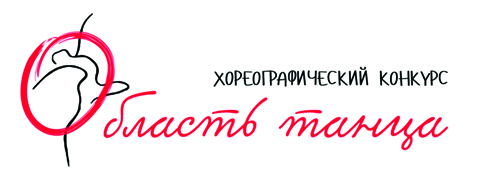 Заявкана участие в мастер-классахобластного хореографического конкурса «Область танца»(26, 28 апреля 2019 года)Фамилия, имя, отчество _________________________________________________Должность ____________________________________________________________Название коллектива, ведомственная принадлежность_________________________________________________	Город, район __________________________________________________________	Мастер-классы (в электронном варианте заявки оставить в перечне только выбранные мастер-классы / на бумажном носителе – отметить): Контактный телефон   ____________________            Заявку необходимо отправить до 18:00 часов 24 апреля по электронной почте на e-mail организатора: aodnt@yandex.ru с указанием темы «"Область танца". Заявка на мастер-классы»; на бумажном носителе по адресу: г.Благовещенск, ул.Ленина, 167, ГАУКАО «АОДНТ», каб. №55 (отдел народного творчества).Тел. 777-810.26 апреля (с 15:30, время начала м.б. изменено) «Композиция постановки танца. Искусство балетмейстера», Владимир Ересько (г. Хабаровск), член жюри конкурса.26 апреля (с 16:40, время начала м.б. изменено)  «Основы современного уличного танца, «Urban Choreography», Александр Крупельницкий (г. Москва), член жюри конкурса.28 апреля (10:15 - 12:00) «Особенности преподавания джаз танца для детей 7 - 10, 11 - 14 лет», Елена Коротаева (г. Екатеринбург), член жюри конкурса.28 апреля (10:15 - 12:00) «Обработка и стилизация народного танца», Анна Калыгина (г. Москва), председатель жюри конкурса.